Drahomirov Anatolii MykolaGeneral details:Experience:Documents and further information:Good day Dear All,

Please find attached application form.
Im looking for a position of Able Seaman.
-I have worked in a mixed crew. 
-Recomendation for promotion.
-Available visa USA
Looking for you reply.

Kind Regards
Anatolii DragomirovPosition applied for: Able SeamanDate of birth: 01.12.1990 (age: 26)Citizenship: UkraineResidence permit in Ukraine: YesCountry of residence: UkraineCity of residence: OdessaPermanent address: Akademika Koroleva 22, apt.64Contact Tel. No: +38 (066) 289-18-29E-Mail: dragomirov.anatolii@gmail.comU.S. visa: Yes. Expiration date 22.01.2020E.U. visa: NoUkrainian biometric international passport: Not specifiedDate available from: 02.10.2016English knowledge: GoodMinimum salary: 1500 $ per month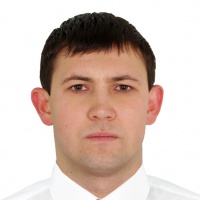 DocumentNumberPlace of issueDate of expiryCivil passportEP 290296Odessa00.00.0000Seamanâs passportAB 502548Odessa25.06.2017Tourist passportET 576407Odessa28.12.2021PositionFrom / ToVessel nameVessel typeDWTMEBHPFlagShipownerCrewingAble Seaman20.02.2015-01.08.2015m/v WilliamsborgRo-Ro13 2562 Main Engines.2 Mak 9M43-MaltaDannebrog  Rederi ASDanica Crewing ServicesOrdinary Seaman17.03.2014-06.08.2014m/v EM ITHAKIContainer Ship28 417-LiberiaHull 2 Shipping LTDVlad MarinOrdinary Seaman09.08.2012-22.05.2013m/v VadibelBulk Carrier41 098-Sierra LeoneCombined shipping PTE LTDAlmagestOrdinary Seaman05.12.2011-12.02.2012KentavrTug Boat27-UkraineOdessa Commercial Sea Port&mdash;